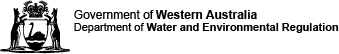 Feedback Form – Contaminated Sites Auditors Accredited in Western AustraliaThe Department of Water and Environmental Regulation (DWER) will investigate any complaint made against an auditor that alleges he or she is in breach of the Contaminated Sites Act 2003 (CS Act) or the Contaminated Sites Regulations 2006 (CS Regulations), including the auditor code of conduct (refer to page 2).Copies of all Western Australian legislation may be accessed from the State Law Publisher website at www.slp.wa.gov.au/Index.html.The names and contact details of all contaminated sites auditors accredited by DWER to work in WA may be accessed from the DWER website at  www.der.wa.gov.au/your-environment/contaminated-sites/53-contaminated-sites-auditors.Personal detailsPersonal detailsPersonal detailsPersonal detailsPersonal detailsPersonal detailsPersonal detailsPersonal detailsTitle:Given names:Given names:Given names:Surname:Surname:Surname:Surname:Business name (if applicable): Business name (if applicable): Business name (if applicable): Business name (if applicable): Email address:Email address:Email address:Email address:Address:Address:Address:City/Town:City/Town:State:State:Postcode:Home phone:Home phone:Business phone:Business phone:Business phone:Business phone:Mobile phone:Mobile phone:Please tick which applies   Please tick which applies   Please tick which applies   Please tick which applies   Please tick which applies   Please tick which applies   ComplaintComplimentSuggestionDetails of issue (please attached relevant documents):Details of issue (please attached relevant documents):Details of issue (please attached relevant documents):Details of issue (please attached relevant documents):Details of issue (please attached relevant documents):Details of issue (please attached relevant documents):Details of issue (please attached relevant documents):Name of contaminated sites auditor Name of contaminated sites auditor Date of occurrence  (if you are making a complaint)Date of occurrence  (if you are making a complaint)Have you previously contacted us about this issue?Have you previously contacted us about this issue?Yes NoWhat outcome are you seeking?What outcome are you seeking?What outcome are you seeking?What outcome are you seeking?What outcome are you seeking?What outcome are you seeking?What outcome are you seeking?Signature DateDateContaminated Sites Regulations 2006Schedule 3 – Code of Conduct for AuditorsContaminated Sites Regulations 2006Schedule 3 – Code of Conduct for Auditors1.Conflict of interest	(1)	An auditor must not hold any financial or other interest, either directly or indirectly, and must not give any undertaking, that could directly or indirectly compromise the performance by the auditor of his or her duties under this Act or the EP Act.	(2)	An auditor must ensure that anyone engaged by the auditor does not hold any financial or other interest, either directly or indirectly, and does not give any undertaking, that could directly or indirectly compromise the performance by the auditor of his or her duties under this Act or the EP Act.2.Auditor who has worked on a site is not to audit it		An auditor is not to audit a site or to produce a report on an audit of a site, or undertake to do so, if the auditor is or has been — 	(a)	involved in investigating, managing or remediating that site; or	(b)	a person responsible for remediation of that site; or 	(c)	an owner or occupier of that site,		or is employed by a person who or which is, or has been, involved in investigating, managing or remediating that site.3.Acceptance of gifts or benefits		An auditor must not accept a gift, donation or benefit, or allow any person employed or engaged by the auditor to do so, if by doing so it may appear as intended or likely to cause the auditor, or a person employed or engaged by the auditor, to undertake his or her duties in a particular way, or deviate from a proper course of action.4.Personal and professional behaviour		An auditor must perform any duties associated with his or her position diligently, impartially and conscientiously, to the best of the auditor’s ability.